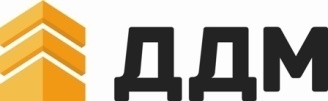 Стороны договорились, что Исполнитель разрабатывает и передает Заказчику, а Заказчик оплачивает и принимает документацию на основе следующего Технического Задания:Техническое задание на проектированиег. МоскваПриложение № _________ к договору _____________ от 2018 г.№Наименование1Тип здания (беседка, баня, жилой дом, административное здание, другое)2Адрес объекта проектирования3Типовой проект для привязки или аналог при разработке индивидуального проекта (наименование, №  типового проекта, шифр и т.д.)4Габаритные размеры будущего дома, количество этажей.5Состав помещений цокольного этажа с указанием площадей и типом покрытия пола.НаименованиеПлощадь, м2Тип покрытия пола5Состав помещений цокольного этажа с указанием площадей и типом покрытия пола.5Состав помещений цокольного этажа с указанием площадей и типом покрытия пола.5Состав помещений цокольного этажа с указанием площадей и типом покрытия пола.5Состав помещений цокольного этажа с указанием площадей и типом покрытия пола.5Состав помещений цокольного этажа с указанием площадей и типом покрытия пола.5Состав помещений цокольного этажа с указанием площадей и типом покрытия пола.6Состав помещений 1-го этажа с указанием площадей и типом покрытия пола.НаименованиеПлощадь, м2Тип покрытия пола6Состав помещений 1-го этажа с указанием площадей и типом покрытия пола.6Состав помещений 1-го этажа с указанием площадей и типом покрытия пола.6Состав помещений 1-го этажа с указанием площадей и типом покрытия пола.6Состав помещений 1-го этажа с указанием площадей и типом покрытия пола.7Высота 1-го этажа от чистового пола до потолка.8Состав помещений 2-го этажа с указанием площадей и типом покрытия пола.НаименованиеПлощадь, м2Тип покрытия пола8Состав помещений 2-го этажа с указанием площадей и типом покрытия пола.8Состав помещений 2-го этажа с указанием площадей и типом покрытия пола.8Состав помещений 2-го этажа с указанием площадей и типом покрытия пола.8Состав помещений 2-го этажа с указанием площадей и типом покрытия пола.8Состав помещений 2-го этажа с указанием площадей и типом покрытия пола.9Крыша (мансардная, полумансадрная, полноценный 2й этаж, плоская, чердачная, другая, толщина утепления)10Высота низкой части полумансарды11Высота от чистового пола до потолка в случае чердачной крыши12Количество входов в дом. (Например, один вход в дом через веранду, другой через отдельное крыльцо … кв.м.)13Тип окон (пластик, дерево, цвет)14Желаемые размеры окон по помещениям 1-го этажа.НаименованиеНаименованиеРазмер (ВхШ)14Желаемые размеры окон по помещениям 1-го этажа.14Желаемые размеры окон по помещениям 1-го этажа.14Желаемые размеры окон по помещениям 1-го этажа.14Желаемые размеры окон по помещениям 1-го этажа.14Желаемые размеры окон по помещениям 1-го этажа.14Желаемые размеры окон по помещениям 1-го этажа.15Желаемые размеры окон по помещениям 2-го этажа.НаименованиеНаименованиеРазмер (ВхШ)15Желаемые размеры окон по помещениям 2-го этажа.15Желаемые размеры окон по помещениям 2-го этажа.15Желаемые размеры окон по помещениям 2-го этажа.15Желаемые размеры окон по помещениям 2-го этажа.15Желаемые размеры окон по помещениям 2-го этажа.15Желаемые размеры окон по помещениям 2-го этажа.15Желаемые размеры окон по помещениям 2-го этажа.16Тип наружных дверей17Желаемые размеры дверей по помещениям 1-го этажа.НаименованиеНаименованиеРазмер (ВхШ)17Желаемые размеры дверей по помещениям 1-го этажа.17Желаемые размеры дверей по помещениям 1-го этажа.17Желаемые размеры дверей по помещениям 1-го этажа.17Желаемые размеры дверей по помещениям 1-го этажа.17Желаемые размеры дверей по помещениям 1-го этажа.17Желаемые размеры дверей по помещениям 1-го этажа.17Желаемые размеры дверей по помещениям 1-го этажа.17Желаемые размеры дверей по помещениям 1-го этажа.18Желаемые размеры дверей по помещениям 2-го этажа.НаименованиеНаименованиеРазмер (ВхШ)18Желаемые размеры дверей по помещениям 2-го этажа.18Желаемые размеры дверей по помещениям 2-го этажа.18Желаемые размеры дверей по помещениям 2-го этажа.19Расстояние от чистового пола до оконных проемов на 1-м этаже.20Расстояние от чистового пола до оконных проемов на 2-м этаже 21Размеры крыльца и веранды.НаименованиеНаименованиеПлощадь, м221Размеры крыльца и веранды.21Размеры крыльца и веранды.21Размеры крыльца и веранды.21Размеры крыльца и веранды.21Размеры крыльца и веранды.22Наличие камина (тип, размеры, вес, привязка)23Тип кровельного покрытия и цвет- Мягкая кровля                     - Металлочерепица           - Керамическая черепица- ______________- Мягкая кровля                     - Металлочерепица           - Керамическая черепица- ______________- Мягкая кровля                     - Металлочерепица           - Керамическая черепица- ______________24Наличие мансардных окон, размеры, привязка25Сечение бруса- 186(Н)х212 мм              - 186(Н)х168 мм- 186(Н)х125 мм              - 270(Н)х205 мм             - 186(Н)х254 мм              - 140(Н)х212 мм- 140(Н)х168 мм              - 140(Н)х125 мм - 186(Н)х212 мм              - 186(Н)х168 мм- 186(Н)х125 мм              - 270(Н)х205 мм             - 186(Н)х254 мм              - 140(Н)х212 мм- 140(Н)х168 мм              - 140(Н)х125 мм - 186(Н)х212 мм              - 186(Н)х168 мм- 186(Н)х125 мм              - 270(Н)х205 мм             - 186(Н)х254 мм              - 140(Н)х212 мм- 140(Н)х168 мм              - 140(Н)х125 мм 26Наличие каркасных перегородок по помещениям и их состав27Наличие цокольного этажа или подвала и его высота.28Тип фундамента (свайно-ростверковый, плита, мелкозаглубленная лента, другое) и высота поднятия над грунтом.- Свайно - ростверковый 300х400 мм - Свайно - ростверковый 400х400 мм - Плита на свайно - ростверковом фундаменте-  Винтовые сваи- Свайно - ростверковый 300х400 мм - Свайно - ростверковый 400х400 мм - Плита на свайно - ростверковом фундаменте-  Винтовые сваи- Свайно - ростверковый 300х400 мм - Свайно - ростверковый 400х400 мм - Плита на свайно - ростверковом фундаменте-  Винтовые сваи29Канализация проектируемого объекта (септик, тип, центральная и т.д.).30Тип водоснабжения на участке (скважина, центральное, и т.д.)31Тип планируемого отопления (газ, дизель, электрическое и т.д.)32КомментарииНапример: Особые условия эксплуатации помещений (агрессивность, влажность, и т.д.)Заказчик______________  /______________                     подпись            М.П.ИсполнительООО «ДДМ-Строй» Управляющий______________  /Убайдулаев Т.А./                         подпись  М.П.          